gkbZ Vsd [ksrh dk dj jgs gS izpkj&izlkj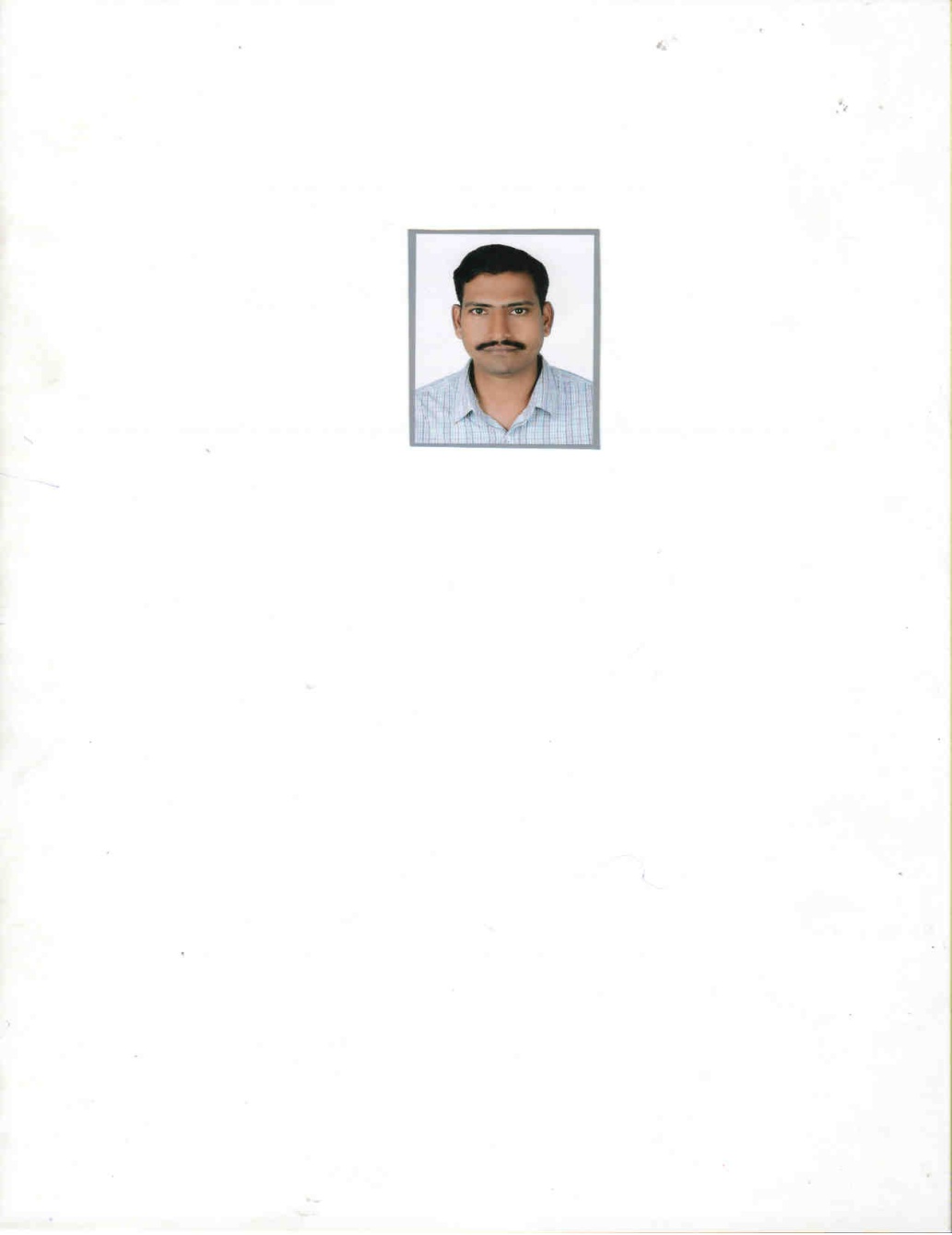  jkts’k dqekj lSuh] (gfjr x`g fo’ks"kK)cgq izfrHkk ds /kuh jkts’k dqekj lSuh iq= Jh eksgu yky lSuh ¼lsokfuo`r ¶ykabZx vkQhlj½ tks fd ek.kkuh <k.kh uoyx< ftyk >qa>qauw ds jgus okys gSA ftUgsa d`f"k ,oa m/kkfudh esa 18 o"kksZa ls T;knk dk xzkeh.k {kS= esa dk;Z vuqHko gSA iwoZ esa dk;Zokgd l;qaDr funs’kd ¼rduhdh½ ,ao izf’k{kd ds in ij bVajus’kuy gkWVhZdYpj buksos’ku ,.M Vªsfuax lsaVj nqxkZiqjk t;iqj esa dk;Zjr jg pqds gSA gkbZVsd [ksrh ,oa xzhu gkml ls lEcfU/kr izk;ksfxd izf’k{k.k gekjs {ks= ds fdlkuksa ,oa fofHkUu jkT;ksa ¼gfj;k.kk] xqtjkr] egkjk"Vª] dsjy] vle ]es?kky;] ukxkyS.M flfDde] ef.kiqj] e/;izns’k] mrjizns’k] fgekpy izns’k] tEew ,.M d’ehj] fnYyh] mÙkjk[k.M bR;kfn ½ ,oa fons’kksa ¼fdfu;k] usiky] Jhyadk] vQxkfuLrku] vfQzdh ns’k] fo;ruke bR;kfn½ ds vf/kdkfj;ksa@fdlkuksa dks iznku dj pqds gSA ljdkj }kjk uhnjySaM es 45 fnu dk rdfudh izf’k{k.k gkbZVsd [ksrh ij izkIr dj pqds gSA vkSj lkFk gh ljdkj }kjk 02 ckj dkcqy ¼vQxkfuLrku½ tkdj ogk ds fdlkuks ,oa d`f"k vf/kdkfj;ks dks d`f"k vuqla/kku dsUnz] cknke ckx ¼ dkcqy ½ es 07 fnu vkSj 21 fnuksa dk izf’k{k.k iznku dj pqds gSA jktLFkku ds fofHkUu vkdk’kok.kh dsUnzks] ,Q- ,e- 90-4 ,oe nwjnZ’ku ds [ksrh ckMh  dk;Zdze ,oe d`f"k n’kZUk dk;Zdze es Hkh vki Hkkx ys  pqds gS vkSj le; le; ij vkids dk;Zdze izlkfjr gksrs jgrs gSA lSuh dh vkokt jsMh;ks ds dk;Zdze ds tfj;s 'ks[kkokVh vapy ¼ pq:] lhdj] >qU>quw ½] <q<akj {ks=] gkMkSrh vpay ¼dksVk] cwanh] ckjk½] chdkusj {kS=] ekjokM {kS=] ekm.V vkcq ds vjkoyh ioZrks bR;kfn {kS=ks esa le; le; ij xqWtrh jgrh gSA ;g vkokt fdlku Hkkb;ks dks d`f"k ,oe m/kkfudh dh ubZ rduhdks ds izfr uk dsoy vkdf"kZr dj jgh gS cfYd mUgs gkbZ Vsd [ksrh viukus ds fy, izsfjr Hkh dj jgh gSAnl ls T;knk d`f"k i= izf=dkvks ¼ lksuk mxys ekVh] gy/kj VkbZZEl] ,xhzdYpj VkbZEl] jktLFkku if=dk] d`f"k xksYM ykbZu] ¶yksjhdYpj VqMsa ¼vxzsth½] d`f"k tkxj.k bR;kfn ½ ,oe d`f"k lEcfU/kr fgUnh ,oe vxszth dh eSxthu es vkids ys[k izdkf’kr gks pqds gS vkSj izdkf’kr gks jgs gSA ftlls u dsoy jktLFkku  cfYd vU; jkT;ks ds fdlku Hkh ykHkkfUor gks jgs gSA buds }kjk izf’kf{kr ’ks[kkokVh ds ;qokvksa us ^^ fn jkst lkslk;Vh vkQ jktLFkku^^ }kjk gj o"kZ vk;ksftr gksus okyh ^^ xqykc ,o xqynkmnh iznZ’kuh ^^ es  2012] 2013] 2014 ,o 2015 es nl ls T;knk VkªfQ;k ,o 70 ls T;knk iqjLdkj thrs A vkids ekxZn’kZu es 42 o"kksZ es igyh ckj 2015 dh ^^fn jkst lkslk;Vh vkQ jktLFkku ^^ }kjk ^^ xqykc ,o xqynkmnh iznZ’kuh ^^ esa‘’ks[kkokVh {ks= ¼uoyx<½ dh uVjkt gksVYk us ¶yksj Msdksjs’ku gksVYk xzqi es rhljk LFkku izkIr fd;kA ;qokvksa dk gkbZ Vsd [ksrh ds izfr :>ku c< jgk gS D;ksafd gkbZ Vsd [ksrh gh Qk;ns dk lkSnk gSA